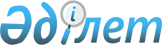 О создании Государственной комиссии по приемке электронной избирательной системыПостановление Правительства Республики Казахстан от 14 сентября 2004 года N 962      В соответствии со статьей 50-1  Конституционного закона Республики  Казахстан от 28 сентября 1995 года "О выборах в Республике Казахстан" и постановлением  Правительства Республики Казахстан от 2 июля 2004 года N 735 "Об утверждении Правил формирования Государственной комиссии по приемке электронной избирательной системы" Правительство Республики Казахстан постановляет: 

      1. Создать Государственную комиссию Республики Казахстан по приемке электронной избирательной системы в составе согласно приложению. 

      2. Настоящее постановление вступает в силу со дня подписания.       Премьер-Министр 

      Республики Казахстан Приложение            

к постановлению Правительства   

Республики Казахстан от     

14 сентября 2004 года N 962     

Состав Государственной комиссии 

      по приемке электронной избирательной системы Тлеубердин              - Руководитель Канцелярии Премьер-Министра 

Алтай Аблаевич            Республики Казахстан, председатель Жумагалиев Аскар        - Заместитель Председателя Агентства 

Куанышевич                Республики Казахстан по информатизации 

                          и связи, заместитель председателя Бралиев Альжан          - Заместитель Председателя Агентства 

Хамидулаевич              Республики Казахстан по статистике Михалченко              - исполняющий обязанности Председателя  

Василий Николаевич        Комитета по стандартизации, метрологии и 

                          сертификации Министерства индустрии и 

                          торговли Республики Казахстан Мажренов Жомарт         - директор службы Комитета национальной 

Рахимбекович              безопасности Республики Казахстан (по 

                          согласованию) Пистаев Марат           - начальник Департамента миграционной 

Курманалыевич             полиции Министерства внутренних дел 

                          Республики Казахстан Слободянюк              - заместитель заведующего отделом контроля 

Анатолий Ануфриевич       и документационного обеспечения 

                          Канцелярии Премьер-Министра Республики 

                          Казахстан Карибжанов              - вице-президент открытого акционерного 

Хайрат Салимович          общества "Казахтелеком" (согласованию) Курманов                - Генеральный директор Республиканского 

Алмаз Мухаметкаримович    государственного казенного предприятия 

                          "Государственный центр по выплате 

                          пенсий" Министерства труда и социальной 

                          защиты населения Республики Казахстан Исин                    - Президент закрытого акционерного общества 

Нурлан Курмангалиевич     "Национальные информационные технологии" 

                          (по согласованию) 
					© 2012. РГП на ПХВ «Институт законодательства и правовой информации Республики Казахстан» Министерства юстиции Республики Казахстан
				